nota informativaLa presente nota informativa assolve all’obbligo di comunicazione previsto dall’articolo 14 della legge regionale 20 marzo 2000, n. 7 (Testo unico delle norme in materia di procedimento amministrativo e di diritto di accesso).Oggetto del procedimento 	Decreto del Direttore generale di Ersa n. 129/2021. Edizione 2022 di Wine Paris Vinexpo.Adesione allo stand istituzionale di Ersa in modalità di auto-degustazione.Contributi de minimis ex Reg (UE) 1407/2013 della Commissione erogati in natura sotto forma di servizio. Amministrazione competente 	ErsaStruttura competente per la 	Servizio affari giuridici, amministrativi, contabili trattazione della pratica e per la 	via Sabbatini, n. 5 - Pozzuolo del Friuli visione degli atti/domicilio digitale	Pec: ersa@certregione.fvg.itResponsabile del procedimento 	dott.ssa Emanuela Blancuzzi – Direttore di servizioResponsabili dell’istruttoria 	dott.ssa Alessandra Bianchialessandra.bianchi@ersa.fvg.it 0481386530 dott. Emanuela Biancoemanuele.bianco@ersa.fvg.it 0432529261 dott. Emilio Simonettiemilio.simonetti@ersa.fvg.it  0432529251 Termine del procedimento 	la concessione dell’aiuto avverrà in prossimità dell’inizio della manifestazione calendarizzata dal 14 al 16 febbraio 2022 e comunque entro sessanta giorni dal ricevimento della domandaIL DIRETTORE DEL SERVIZIO- dott.ssa Emanuela Blancuzzi –sottoscritto digitalmenteai sensi del D.Lgs. 82/2005 e s.m.i.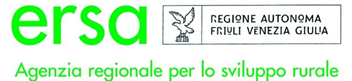 Servizio affari giuridici, amministrativi, contabili e generaliGoriziavia del Monte Santo, 17Pozzuolo del Friulivia Sabbatini, n. 5